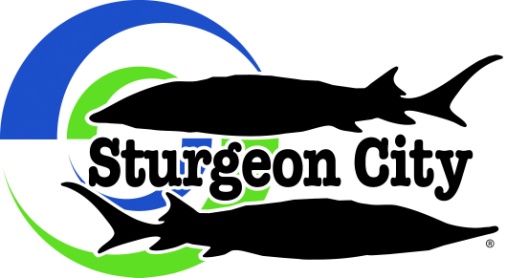 Junior Staff ApplicationFirst name:							   Last name: Nickname: _________________________________   DOB:  ______/________/_______School: 						    				Grade Level: Address: __________________________________________________________________________________City: ______________________________________    State: _________    Zip Code: ____________________Phone number: __________________________________________     (Circle One)   Home         Cell          Email Address: __________________________________________      T-shirt size: Will you need SAT hours credit for this?   (Circle One)    Yes      NoEmergency Contact Information
In the event of a personal emergency, please provide your emergency contact information.First name: ________________________________   Last name: ________________________________Phone number: _____________________       Relationship: ____________________________Availability
Please indicate the position and weeks you would be available to volunteer. Check off which camps you are available for and what age group. Your age group selection may change depending on availability. June 1-4: Imaginarium	 K-2nd 	 3rd-5th	 6th-8th June 7-11: Arctic Adventure	 K-2nd 	 3rd-5th	 6th-8th June 14-18: Life Science	 K-2nd 	 3rd-5th	 6th-8th June 21-25: Shipwrecked	 K-2nd 	 3rd-5th	 6th-8th June 28-July 2: Splish Splash	 K-2nd 	 3rd-5th	 6th-8th  July 5-9: Pop and Fizz	 K-2nd 	 3rd-5th	 6th-8th  July 12-16: Force and Motion	 K-2nd 	 3rd-5th	 6th-8th  July 19-23: Jurassic Journey	 K-2nd 	 3rd-5th	 6th-8th July 26-30 Up, Up and Away	 K-2nd 	 3rd-5th	 6th-8th August 2-6: Ocean Zones	 K-2nd 	 3rd-5th	 6th-8thExperienceHave you had any experience working with children or in a camp setting? If yes, please describe.How did you hear about this volunteer opportunity?
Please tell us how you first heard about volunteering at Sturgeon City.Junior Staff AgreementSturgeon City welcomes and appreciates the help that you have volunteered to give us this summer. We feel that a thorough understanding of camp policies and staff operations is necessary in order to have a happy and rewarding camp experience. Our purpose is for this camp to operate smoothly and efficiently, and we want to make you aware of camp rules and policies.Junior staff members are often looked up to by our camp students. The example the junior staff members set for these students influence them either positively or negatively. We want you to set the best example possible through personal neatness, language, manners, and any other conduct that could influence the students. We request that you display a positive attitude, adhere to dress codes, and be conscious of the language that you use around the students. The dress code for camp will be a camp T-shirt, closed toed shoes and shorts must be longer than your fingertips, when hands are at rest. Jeans are allowed. No clothing that is worn should have holes. Any questions regarding the dress code should be directed to the Program Coordinator.There should be no swearing or inappropriate language.Jr. Staff must be respectful to the campers, other junior staff, staff and Coordinator at all times. Cell phone use during camp hours is not allowed. All cell phones must be kept put away.The duties and responsibilities of each junior staff member will be given to them at the beginning of the camp week, as well as information needed to carry out those assigned duties. However, circumstances may arise where the Program Coordinator or Education Staff may ask for additional assistance. Our primary goal is to provide quality programs for our students. The Program Coordinator reserves the right to cancel all or part of this agreement under the following conditions:In the event of unsatisfactory performanceFor personal conduct not in accord with Jr. Staff agreementIf camp attendance makes it necessary to curtail all or part of campFor any reason beyond the control of the Program Coordinator that necessitates the closing of campNotification and Agreement
Notification and Agreement
I certify that all answers given by me are true, accurate and complete. I understand the falsification, misrepresentation or omission of fact on this application (or any other accompanying or required documents) will be cause for denial or immediate termination regardless of when or how discovered. I also agree to immediately notify Sturgeon City if I should be convicted of a crime involving dishonesty, breach of trust, controlled substances, sexual misconduct, abuse or violence while my application is pending or during my period of volunteer service.

QUESTIONS: 
Questions regarding this application should be directed to info@sturgeoncity.org. This application will be given every consideration, but its receipt does not imply that the applicant will be accepted.

EQUAL OPPORTUNITY:
It is the policy of Sturgeon City of Jacksonville NC, Inc to afford equal opportunity to all volunteer applicants without regard to age, race, religion, color, sex, national origin, marital status, expunged juvenile records, or pregnancy, and to afford equal opportunity to disabled veterans, veterans of the Vietnam era, and individuals with a disability and any other characteristics protected by Federal, State, or Local Law. Sturgeon City is committed to a drug/alcohol free workplace and prohibits any form of harassment.

RELEASE:
I authorize any person, school, current employer, past employers, and organizations named in this application to provide the Sturgeon City of Jacksonville NC, Inc with any information and opinion request in connection with my application, and I release such persons and organizations from any legal liability in making such statements.

NO EMPLOYEE BENEFITS:
I shall not be considered an employee for any purpose, and no health, accident or workmen's compensation insurance, nor any type of employee benefits, shall be provided for me by Sturgeon City of Jacksonville NC, Inc.

TRAINING:
I understand that certain volunteer activities require special training. I shall not undertake such activities without the required training. I also understand that my volunteer activities will not qualify me for any paid professional position. 

CONFIDENTIAL INFORMATION:
I understand that information obtained through my work as a volunteer may be considered privileged or proprietary information of Sturgeon City of Jacksonville NC, Inc. I agree to keep all such information confidential except to the extent disclosure of such information is expressly authorized and directed by an official of Sturgeon City. In particular, I agree to make no statements or release any information about Sturgeon City to any news media except as expressly authorized by Sturgeon City.


RELEASE FROM LIABILITY: 
I hereby release the Sturgeon City of Jacksonville NC, Inc and their respective agents, representatives, trustees, officers, employees and volunteers (the "Released Parties") from any and all liability whatsoever arising out of any damage, loss or injury to me or my property incurred as a result of my volunteer activities for Sturgeon City. I further agree to indemnify, save and hold harmless the Released Parties from any and all losses, damages and liabilities for indemnities, contribution or otherwise with respect to any and all property damage, personal injury and/or death incurred in connection with my volunteer activities, as might be asserted by a third party (defined as any party other than the Released Parties or me). My estate shall hold harmless Sturgeon City of Jacksonville NC, Inc and their respective agents, representatives, trustees, officers, employees and volunteers from any claims or actions by my relatives or legal representatives based on my death or injury as a result of my volunteer activities.

PERMISSION TO TAKE AND USE PHOTOGRAPHS:
I acknowledge that Sturgeon City might from time to time take photographs of its volunteers during various programs and activities and that such photographs might be used in brochures and program advertising (the "Photographs"). I further acknowledge that as a result of my volunteer work and/or presence at Sturgeon City’s premises, my image might from time to time be included in the Photographs. I hereby authorize the Sturgeon City of Jacksonville NC, Inc and its agents to take, use, display, publish, reproduce, and distribute any and all Photographs that include my image and to create derivative works based upon all such Photographs.

ACCEPTANCE OF STURGEON CITY POLICY:
I understand that this application does not create a contract for my volunteer service. I understand that if accepted, I am obliged to comply with any and all current and subsequently adopted policies. I understand that if accepted, my volunteer service may be dismissed at any time for any reason, with or without notice. I understand that no person is authorized to change any of the terms mentioned in this application. By typing/signing your name to this document, you hereby agree to all the terms/conditions listed above. Volunteer’s Signature: _______________________________________ Date: _________________Legal Guardian (if under 18): _________________________________   Date: _________________Return forms to:Mail:	Sturgeon CityProgram CoordinatorPO Box 1056Jacksonville, NC 28541Drop Off: Sturgeon City	50 Court St	Jacksonville, NC 28540Email: programming@sturgeoncity.orgFax: (910) 938-0053